平成２７年度　特定非営利活動に係る事業報告書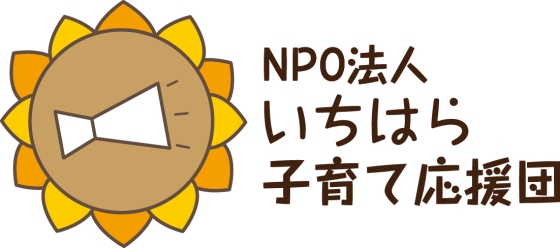 （自　平成２７年４月１日　至　平成２８年３月３１日）ＮＰＯ法人いちはら子育て応援団○会員数（平成２８年３月３１日現在）○活動内容１．事業の成果　平成２７年度、パパママフェスタ１回、リフレッシュ講座８回、移動親子サロン２回、ノーバディーズパーフェクトプログラム（６回連続講座）を実施。子育て情報誌「あんと」は年４回発行し、ホームページにおける市原市近辺の子育てイベント情報発信を行った。継続してきた活動、培った信頼とイベントの広報効果もあり、法人会員１７社、パパママフェスタ協賛は６０社・団体の協賛を得ることができた。また市原市と外部講師を招き「夫婦で親になる講座」を共催で行った。２．事業の実施に関する事項（ＮＰＯ以降前の項目は薄字）以上平成２７年度　その他事業に係る事業報告書（自　平成２７年４月１日　至　平成２８年３月３１日）ＮＰＯ法人いちはら子育て応援団活動内容事業の成果その他事業は行わなかった。事業の実施に関する事項以上会員種別会員数合計正会員１７３５賛助会員１３５法人賛助会員１７３５事業名事業内容実施日時実施場所従業者の人数受益対象者の範囲及び人数子育て中の親を対象としたイベント・講座等の企画運営■託児付リフレッシュ講座ヨガ教室クリスタルボウル演奏会骨盤体操ハッピーフォトレッスンハワイアンクラフトクリスマスリースを作ろう家計管理術ヨガ教室5/156/167/139/2810/2011/301/262/23国分寺公民館青少年会館国分寺公民館青少年会館ユニバーサルホーム市原三和保健福祉センターユニバーサルホーム市原国分寺公民館38人講座受講のべ93人子育て中の親を対象としたイベント・講座等の企画運営■ＮＰプログラム（全6回）（（10/1610/2310/3011/611/1311/20市民活動センター18人（内ボラ10）10組の親子24人第４回いちはらパパママフェスタ7/5ＹＯＵホール53人約630人地域全体で子育て家庭を応援する支援事業■親子ふれあいサロン産後ケア夫婦で親になる講座2/183/20三和保健福祉センターＹＯＵホール5人12人（内ボラ４）8組の親子16人15組の親子45人子育て関連の情報提供事業子育て情報誌「あんと」2,000部（6月幼稚園特集、9月子育て相談ができる場所特集、12月習い事特集、3月パパ・遊び場特集）4回制作：自宅事務所、配布場所：支援センター、公民館等10人不特定多数子育て関連の情報提供事業ホームページによる団体事業の発信および子育て関連情報の発信ブログ140回カレンダー更新都度スタッフ自宅より10人不特定多数子育て支援者のネットワークをつくる事業月１回ミーティング研修会4/205/76/117/278/279/1110/811/912/91/122/43/912/912/171/28市民活動センター市民活動センター市民活動センター市民活動センター市民活動センター市民活動センター青少年会館市民活動センター市民活動センター市民活動センター市民活動センター市民活動センター市民活動センターWithママ保育園Withママ保育園6人9人9人5人4人5人11人9人9人9人5人10人11人3人4人その他の事業なし事業名事業内容実施日時実施場所従業者の人数受益対象者の範囲及び人数子育て中の親を対象としたイベント・講座等の企画運営地域全体で子育て家庭を応援する支援事業子育て関連の情報提供事業子育て支援者のネットワークをつくる事業その他の事業